BULLETIN D’INSCRIPTION 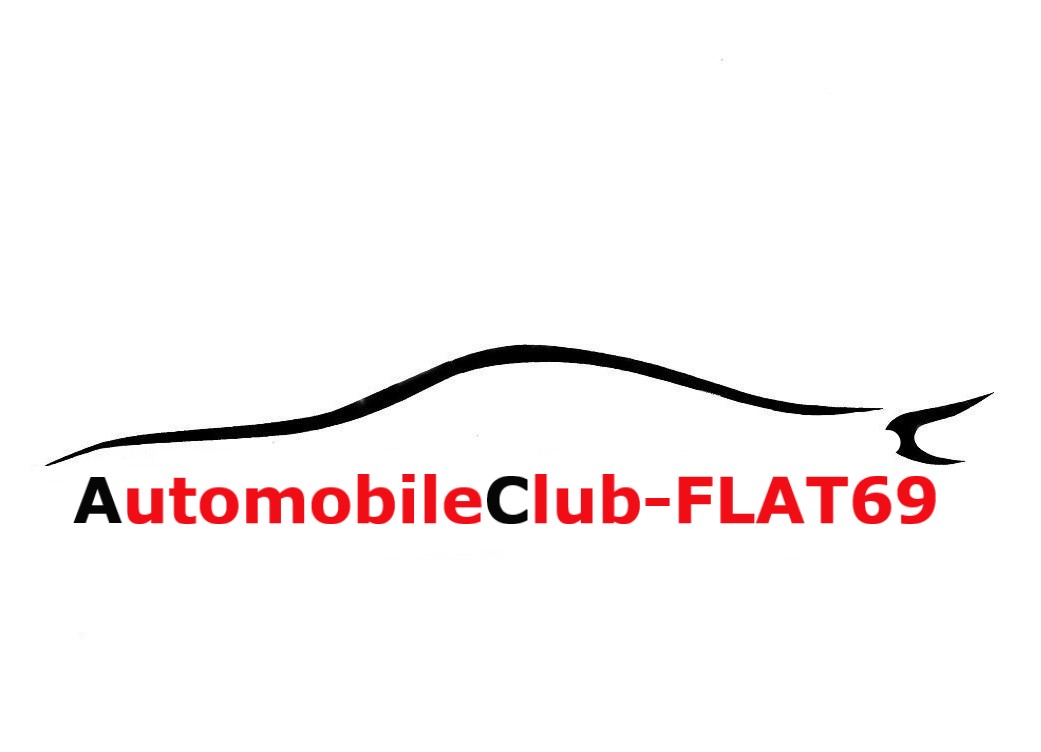 Les Cols des Alpes Organisation Françoise et PatriceDu Mercredi 8 Mai 2024 au Dimanche 12 mai 2024RENDEZ-VOUS : Mercredi 8 Mai 2024 à 8H Parking  de Boulanger 1515 Avenue Frédéric Mistral Chasse sur Rhône ( à gauche de l’A7) avec le plein   Pour 5 Jours et environ 1300 KmsMerci de remplir le bulletin et le renvoyer par mail.            2 PERSONNES :1300.00 euros Nom Prénom : 	Nom Prénom : 		   1 PERSONNE : 780.00 Euros Nom Prénom : 	Pré -inscription avant le 10 Février 2024 . 300.00 €uros couple 150.00 €uros pour 1 personneComplément le 23 Mars 2024Mode de règlement : (cliquer ci-dessous sur le mode choisi)	    Virement                     ChèqueDe préférence règlement par virement libellé avec votre nom ou Chèque à l’ordre de :Adresse : AutomobileClub-FLAT69 chez Corinne Pourret –     17 impasse du but bat A 69230 Saint Genis-LavalDate limite de pré-inscription le  10 Février 2024Pour toutes questions ou renseignements allo Patrice : 06 07 68 47 96